П О М Ш У Ö МР Е Ш Е Н И Е  О внесении изменений в решение Совета муниципального района «Печора» от 15 февраля 2018 года № 6-21/226 «Об утверждении структуры администрации муниципального района «Печора»Руководствуясь статьей 26 и частью 2 статьи 37 Устава муниципального образования муниципального района «Печора» Совет муниципального района «Печора» р е ш и л:1. Внести в решение Совета муниципального района «Печора» от 15 февраля 2018 года № 6-21/226 «Об утверждении структуры администрации муниципального района «Печора» следующие изменения:1.1. В приложении к решению:1.1.1. Пункт 10 изложить в следующей редакции:«10. Консультант - эксперт (по профилактике терроризма и экстремизма)»;1.1.2. Пункт 23 изложить в следующей редакции:«23. Мобилизационный отдел»;1.1.3.Подпункт 23.1 пункта  23 исключить;1.1.4. Пункт 28 изложить в следующей редакции:«28. Сектор по специальной работе»;1.1.5. Пункт 31 изложить в следующей редакции:«31. Главный эксперт (пресс - секретарь)».2. Настоящее решение вступает в силу со дня его принятия.Глава муниципального района «Печора»-	руководитель администрации                                                                    Н.Н. Паншинаг. Печора27 февраля 2019 года№ 6-32/364 «ПЕЧОРА»  МУНИЦИПАЛЬНÖЙ РАЙОНСАСÖВЕТ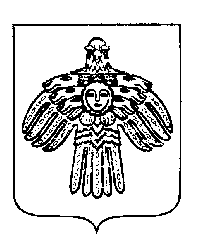 СОВЕТ МУНИЦИПАЛЬНОГО РАЙОНА   «ПЕЧОРА»